Part 1: Application that Calculates the Area of a RectangleLet’s revisit the application that determined the area of a rectangle and reorganize the code by creating subprograms.A subprogram contains a small set of instructions to complete a task 
and is referenced and called to action by the main program. 
In Scratch, when we make a new block, we have made a subprogram.Use the link to the application you used to determine areas of rectangles in Master 7:https://scratch.mit.edu/projects/805357000/editor/If you have a Scratch login, save the project in your Scratch 
account by selecting Remix at the top of the screen. 
A login is not required to work with the code, but you will not 
be able to save your changes without it.This pseudocode shows how we will reorganize the application
into 3 subprograms and a main program that calls them up.Obtain Input SubprogramCalculate Area SubprogramLet’s revisit the application that determined the area of a rectangle and reorganize the code by creating subprograms.Output Info SubprogramMain ProgramStart by creating a subprogram containing the code that requests information about length and width from the user.To create a subprogram, select 
My Blocks, Make a Block. 
Name the first subprogram obtainInput and click OK.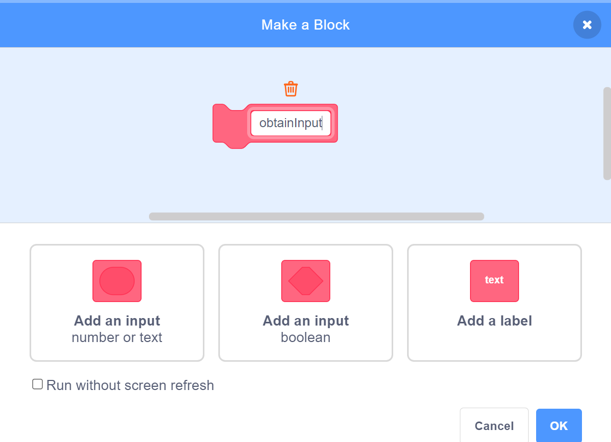 Pull apart the blocks from the original program. Drag the relevant ask and set blocks so they appear beneath the obtainInput subprogram as shown here.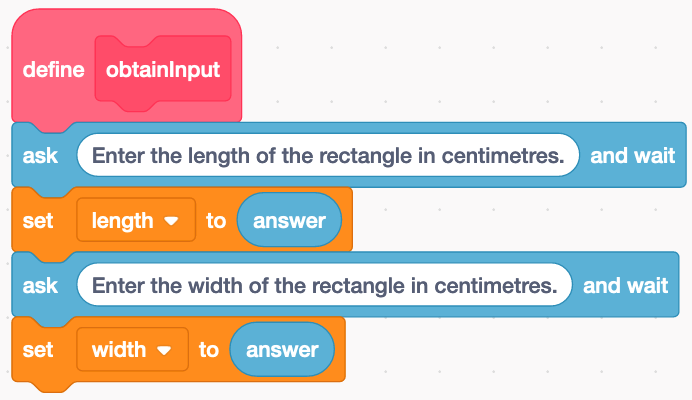 Create a second subprogram called calculateArea. 
Drag the set area calculation code to appear beneath it. 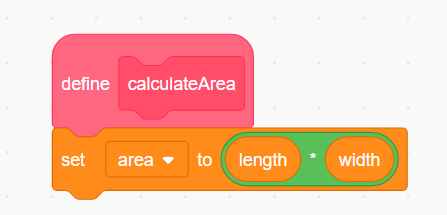 3. Create a third subprogram called outputInfo. 
    Drag the say block that states the calculated area to appear 
    beneath it.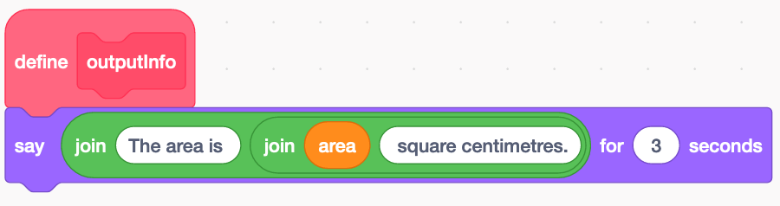 4. Now you can adjust your main program to “call” the subprograms 
    into action, as shown below.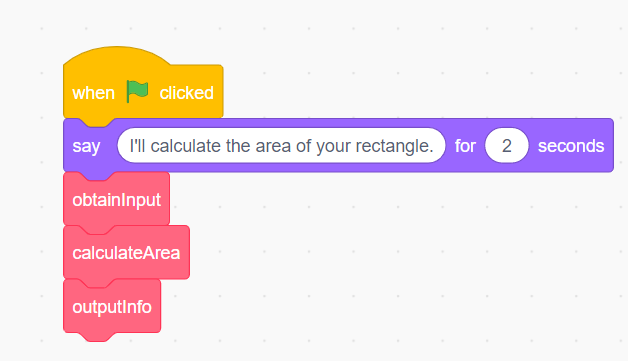 You have broken down the main program into smaller, more manageable steps. This means there is less code in the main program. It also helps to clarify what is happening in each part.If you need to debug or correct errors in the application, you can focus on one of the subprograms rather than having to look at all of the code at once.Try the application with dimensions you used in Part 1 of Master 7 to confirm it outputs the correct areas.Part 2: Application that Calculates the Area of a CircleNow that you know how to create subprograms, you can incorporate subprograms into the application you used to calculate the area 
of a circle in Master 7. Use this link to the application without subprograms: https://scratch.mit.edu/projects/805564875/editor/Create subprograms for each part of the application. 
Follow the pseudocode provided below. Be sure to name your subprograms based on the names used in the pseudocode.
Check your revised program using diameters from Part 2 of Master 7.Obtain Input SubprogramCalculate Radius SubprogramCalculate Area SubprogramOutput Info SubprogramMain Programsubprogram obtainInputoutput “Enter the length of the rectangle in
  centimetres:”	length = user inputoutput “Enter the width of the rectangle in
      centimetres:”width = user inputsubprogram calculateArea	area = length * widthsubprogram outputInfo	output “The area is  “, area, “ square centimetres.”output “I'll calculate the area of your rectangle.”run obtainInput subprogramrun calculateArea subprogramrun outputInfo subprogramsubprogram obtainInputoutput “Enter the diameter of the circle in
  centimetres:”	diameter = user inputsubprogram calculateRadius	radius = diameter/2subprogram calculateArea	area = pi * radius * radiussubprogram outputInfo	output “The area is  “, area, “ square centimetres.”pi = 3.14output “I'll calculate the area of your circle.”run obtainInput subprogramrun calculateRadius subprogramrun calculateArea subprogramrun outputInfo subprogram